Resoluciones #181 - #218Resoluciones #181 - #218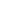 